Projektbeskrivelse AG-Fisk	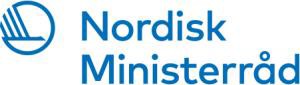 1 Bemærk, at det er obligatorisk at udfylde vedlagte budgetskemaHjælp til projektbeskrivelsesformularen, kontakt AG-Fisk projektkoordinator Birgitte Jacobsen på bija@nanoq.gl1. Grundlæggende information1. Grundlæggende information1. Grundlæggende information1.1 Projekttitel1.2 ProjektlederNavn:1.2 ProjektlederTelefonnummer:1.2 ProjektlederE-mail:1.3 F0rvaltningsorgan (ansøgers ansvarlige institution)Navn:1.3 F0rvaltningsorgan (ansøgers ansvarlige institution)Adresse:1.3 F0rvaltningsorgan (ansøgers ansvarlige institution)Ansvarlig leder af institutionen:1.4 DatoDato:Genansøgning? 2. Projektbeskrivelse2. Projektbeskrivelse2. Projektbeskrivelse2. Projektbeskrivelse2.1 Forventet startdato2.2 Forventet slutdato2.3 Total projektbudget (DKK)12.4 Ansøgt beløb fra NMR AG-Fisk (DKK)2.4 Type af projekt (workshop, netværk, konference mv.)2.5 Emneord (op til 3 stk.)2.6 Beskrivelse (maks. tre sider tilsammen)Beskrivelsen skal indeholde formål og give et tydeligt billede af:projektets baggrund og målprimære målgruppehvordan projektet vil gennemføres (aktiviteter, leverancer, milepæle)hvad det forventes at opnå (resultat og effekter) hvad er projektets merværdi efter projektets afslutninghvilke partnere deltager og hvad er deres rolle i projektets gennemførelseprojektdeltagereProjektets relevans for Nordisk Ministerråds overordnede strategier – Vision 2030Projektets relevans for Nordisk Ministerråds overordnede strategier – Vision 2030Projektets relevans for Nordisk Ministerråds overordnede strategier – Vision 2030Projektets relevans for Nordisk Ministerråds overordnede strategier – Vision 2030Projektets relevans for Nordisk Ministerråds overordnede strategier – Vision 2030Projektets relevans for Nordisk Ministerråds overordnede strategier – Vision 2030Projektets relevans for Nordisk Ministerråds overordnede strategier – Vision 20302.7 VisionsmålVælg visionsmål, som projektet primært vurderes at bidrage til (sæt kryds). Projektets bidrag til visionen beskrives i felt 2.8 nedenfor.Grønt NordenGrønt NordenKonkurrencekraftigtNordenKonkurrencekraftigtNordenSocialt bæredygtigt NordenSocialt bæredygtigt Norden2.7 VisionsmålVælg visionsmål, som projektet primært vurderes at bidrage til (sæt kryds). Projektets bidrag til visionen beskrives i felt 2.8 nedenfor.1. Kuldioxid-neutralitet6. Kundskab og Innovation9. Helse og velfærd2.7 VisionsmålVælg visionsmål, som projektet primært vurderes at bidrage til (sæt kryds). Projektets bidrag til visionen beskrives i felt 2.8 nedenfor.2. Biologisk mangfoldighed7. Velfungerendearbejdsmarkeder10. Inkluderendeomstilling2.7 VisionsmålVælg visionsmål, som projektet primært vurderes at bidrage til (sæt kryds). Projektets bidrag til visionen beskrives i felt 2.8 nedenfor.3. Cirkulær og biobaserad økonomi8. Digitalisering og uddannelse11. Civilsamfundet og børn og unge2.7 VisionsmålVælg visionsmål, som projektet primært vurderes at bidrage til (sæt kryds). Projektets bidrag til visionen beskrives i felt 2.8 nedenfor.4. Bæredygtig konsumption12. Sammenhængskraft2.7 VisionsmålVælg visionsmål, som projektet primært vurderes at bidrage til (sæt kryds). Projektets bidrag til visionen beskrives i felt 2.8 nedenfor.5. Internationalt miljø-og klimasamarbejde2.8 Beskriv hvordan projektet vil bidrage til de valgte visionsmål i 2.7.For baggrundsinfo se:  Vision 2030 Projektets forventede resultater og effekterProjektets forventede resultater og effekterProjektets forventede resultater og effekterProjektets forventede resultater og effekter2.9 Beskrivelse af projektets forventede resultat, samt kortsigtede og langsigtedeEffekterResultat(Output)Kortsigtede effekter(Outcome)Langsigtede effekter(Impact)2.9 Beskrivelse af projektets forventede resultat, samt kortsigtede og langsigtedeEffekter2.9 Beskrivelse af projektets forventede resultat, samt kortsigtede og langsigtedeEffekter2.9 Beskrivelse af projektets forventede resultat, samt kortsigtede og langsigtedeEffekter2.9 Beskrivelse af projektets forventede resultat, samt kortsigtede og langsigtedeEffekter2.9 Beskrivelse af projektets forventede resultat, samt kortsigtede og langsigtedeEffekter2.9 Beskrivelse af projektets forventede resultat, samt kortsigtede og langsigtedeEffekter2.9 Beskrivelse af projektets forventede resultat, samt kortsigtede og langsigtedeEffekter2.9 Beskrivelse af projektets forventede resultat, samt kortsigtede og langsigtedeEffekter2.9 Beskrivelse af projektets forventede resultat, samt kortsigtede og langsigtedeEffekter2.9 Beskrivelse af projektets forventede resultat, samt kortsigtede og langsigtedeEffekterProjektaktiviteter - TidslinjeProjektaktiviteter - TidslinjeProjektaktiviteter - TidslinjeProjektaktiviteter - Tidslinje 2.10 Beskriv projektets planlagte aktiviteter 2.10 Beskriv projektets planlagte aktiviteter 2.10 Beskriv projektets planlagte aktiviteter 2.10 Beskriv projektets planlagte aktiviteter#AktivitetsbeskrivelseForventet startdatoForventet slutdato12345678910Nordisk Ministerråds tværgående perspektiver (Bæredygtig udvikling, Ligestilling, og Børne-og ungdomsperspektiv)2.11 Beskriv hvordan de tværgående perspektiver evt. integreres i gennemførslen af projektetFor baggrundsinfo se: Tværgående perspektiverResumé af projekt2.12 Resumé af projektbeskrivelsen på ca. 200 ord på både skandinavisk og engelsk til offentliggørelse, i tilfælde af bevilling, på AG-Fisk hjemmeside. Hvis der ønskes et relevant foto med til projektets præsentation på hjemmesiden, vedhæftes det indsendelsen af projektbeskrivelsen.3. Nordisk nytte og deltagelse3. Nordisk nytte og deltagelse3. Nordisk nytte og deltagelse3. Nordisk nytte og deltagelse3. Nordisk nytte og deltagelse3. Nordisk nytte og deltagelse3. Nordisk nytte og deltagelse 3.1 Beskriv hvordan projektet   bidrager til nordisk nytte3.2 Angiv nordisk deltagelse (mindst tre nordiske lande eller selvstyrende lande, alternativt to nordiske lande eller selvstyrende land + et, eller flere ikke-nordiske lande) sæt kryds DanmarkFinlandFærøerne3.2 Angiv nordisk deltagelse (mindst tre nordiske lande eller selvstyrende lande, alternativt to nordiske lande eller selvstyrende land + et, eller flere ikke-nordiske lande) sæt kryds GrønlandIslandNorge3.2 Angiv nordisk deltagelse (mindst tre nordiske lande eller selvstyrende lande, alternativt to nordiske lande eller selvstyrende land + et, eller flere ikke-nordiske lande) sæt kryds SverigeÅlandØvrige lande3.3 Partneres navne og institutioner3.4 Organisering af deltagelse4. Formidling4.1 Angiv hvordan projektets resultat skal spredes og synliggøres, evt. gennem videnskabelige artikler, publikationer, TemaNord rapport, Nordisk Ministerråd arbejdspapir, sociale medier mmFor info om mulig Nordisk Ministerråd publikation se: NMR publikationer5. Risikoanalyse5. Risikoanalyse5. Risikoanalyse5. Risikoanalyse5.1 Redegør for identificerbare risici som kan påvirke projektets gennemførelse og resultat5.1 Redegør for identificerbare risici som kan påvirke projektets gennemførelse og resultat5.1 Redegør for identificerbare risici som kan påvirke projektets gennemførelse og resultat5.1 Redegør for identificerbare risici som kan påvirke projektets gennemførelse og resultatRisikoSandsynlighed(lav/mellem/høj)Konsekvens(lav/mellem/høj)Forebyggende tiltag6. Bilag6. Bilag6.1 Angiv bilag som vedlægges projektbeskrivelsen6.1 Angiv bilag som vedlægges projektbeskrivelsen#Bilag1.Budget (obligatorisk bilag)2.   Projektleders CV med links til projektleders relevante publikationer       3.